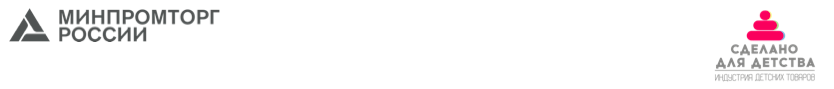 Десять тысяч российских игрушек получили лучшие участники квеста Минпромторга России3 июня 2018 года в Москве завершил свою работу крупнейший в России фестиваль детских развлечений «Мультимир», проходивший при поддержке Министерства промышленности и торговли Российской Федерации.Для главных участников фестиваля – детей и подростков – Минпромторг России организовал познавательный квест «Большое путешествие». Более 50 000 гостей стенда министерства смогли отправиться в путешествие по огромной карте нашей страны, где была представлена география российской промышленности. Благодаря квесту ребята в игровой форме смогли ознакомиться с различными отраслями и узнать о работе лидеров отечественной промышленности – предприятий «УРАЛВАГОНЗАВОД», «ФОРТ» и «ОАК». В ходе выполнения увлекательных заданий квеста дети попробовали себя в разных профессиях. Здесь можно было стать геологом и отыскать редкий минерал, а затем, погрузившись в атмосферу биофармацевтической лаборатории, провести увлекательные исследования содержимого загадочных колбочек с использованием настоящего микроскопа. Любители техники смогли примерить форму машиниста и занять его место в кабине электропоезда, а самые сообразительные – выступить в роли инженера- конструктора и собрать собственный самолёт. Лучшие участники квеста получили в подарок 10 000 игрушек российского производства для творческого развития – кинетический пластилин Zephyr и слайм «Шмяк!».«Мультимир» – это площадка для обмена мнениями и отличная возможность для мультипликаторов показать детям новые мультфильмы, а для наших промышленников, предприятий, производящих детские товары, - продемонстрировать новинки продукции и увлечь детей своим делом. Из года в год фестиваль становится всё больше, и мы очень надеемся, что в ближайшем будущем он шагнёт за пределы Москвы, чтобы показать наши современные игрушки и мультфильмы по всей России. «Мультимир» – ещё и пространство, где крупные российские промышленные предприятия в игровом формате наглядно показывают детям что такое промышленность России, что такое профессия рабочего, инженера, машиниста. Мы считаем, что такая форма профессиональной ориентации способна увлечь кого-то из детей настолько, что в будущем они выберут промышленность как ту сферу своей жизни, которая была бы для них интересна и важна», – отметил директор Департамента развития промышленности социально- значимых товаров Министерства промышленности и торговли Российской Федерации Дмитрий Колобов.В этом году Министерство впервые в рамках «Мультимира» организовало сессию, на которой создатели самых популярных в России и за рубежом отечественных мультипликационных фильмов и сериалов представили российским и зарубежным производителям анимационные премьеры 2018-2019 гг. Выступления лидеров российской анимации собрали более 50 представителей компаний, занимающихся разработкой и выпуском детских товаров, педагогов, журналистов, отраслевых экспертов.«Развитие лицензионного бизнеса – одно из важнейших направлений деятельности такой крупной анимационной студии как «Союзмультфильм». Уже сейчас Киностудия ведет переговоры и активно сотрудничает с более чем 100 производителями, среди которых весомую часть занимают российские компании-изготовители детских товаров – «Полимербыт», «Эс-трейд», «Степ паззл», «Русский стиль» и другие. При этом приоритетным для нас является сотрудничество с предприятиями, ориентированным на экспорт. В этом случае работает взаимовыгодная схема: популярные во всем мире мультобразы «продвигают» качественные товары и наоборот. Поэтому инициатива Минпромторга России о субсидировании производителям части лицензионных выплат является крайне важной как для бизнеса, так и для анимационной индустрии», – поделилась своим видением председатель правления Киностудии «Союзмультфильм» Юлиана Слащёва.Справочно:Организаторами фестиваля «Мультимир», проводящегося при поддержке Минпромторга России, являются Всероссийская государственная телевизионная и радиовещательная компания, компания «Цифровое телевидение», АО «ВДНХ», Ассоциация анимационного кино и компания «0+ Медиа».http://sdelano-dlya-detstva.ru 